Supplemental Table 1:  Multilinear regression ( coefficients and SE) between Log Natural-transformed  BMI and BLL quartile in adult participants in NHANES 1999-2006, NHANES 1999-2002, and NHANES 2003-2006.Supplement Figure Legend.Supplement Figure 1. Dose-response association between BMI Z score and blood lead in children and adolescents adjusted for age, gender, race/ethnicity, hematocrit, Calorie intake, TV and video game use, serum cotinine, Poverty Income Ratio. A solid line shows dose-response curve between blood lead and BMI Z-score in NHANES 1999-2002 (Figure 1a) and in NHANES 2003-2006 (Figure 1b).  Y-axis represents the difference in BMI Z-score between individuals with any value of blood lead with individuals with 0.7 g/dL of blood lead. The dashed lines represent the 95% confidence of interval. Knots are represented by dots. Supplement Figure 2. Dose-response association between obesity and blood lead in children and adolescents adjusted for age, gender, race/ethnicity, hematocrit, Calorie intake, TV and video game use, Serum cotinine, Poverty Income Ratio. A solid line shows dose-response curve between obesity and blood lead in NHANES 1999-2006 (Figure 2a), in NHANES 1999-2002 (Figure 2b) and in NHANES 2003-2006 (Figure 2c).  Y-axis represents the OR to have obesity between individuals with any value of blood lead compared to individuals with 0.7 g/dL of blood lead. The dashed lines represent the 95% confidence of interval. Knots are represented by dots. Supplement Figure 3. Dose-response association between BMI and blood lead in adults adjusted for race/ethnicity, gender, age, Hematocrit, smoking status, serum cotinine, alcohol consumption, education, caloric intake and moderate and vigorous activity covariates. A solid line shows dose-response curve between blood lead and BMI, in NHANES 1999-2002 (Figure 3a) and in NHANES 2003-2006 (Figure 3b). Y-axis represents the difference in BMI between individuals with any value of blood lead with individuals with 1.0 g/dL of blood lead. The dashed lines represent the 95% confidence of interval. Knots are represented by dots. Supplement Figure 4. Dose-response association between obesity and blood lead in adults adjusted for race/ethnicity, gender, age, hematocrit, smoking status, serum cotinine, alcohol consumption, education, caloric intake and moderate and vigorous activity covariates. A solid line shows dose-response curve between obesity and  blood lead in NHANES 1999-2006 (Figure 4a), in NHANES 1999-2002 (Figure 4b) and in NHANES 2003-2006 (Figure 4c).  Y-axis represents the OR to have obesity between individuals with any value of blood lead compared to  individuals with 1.0 g/dL of blood lead. The dashed lines represent the 95% confidence of interval. Knots are represented by dots. Figure 1a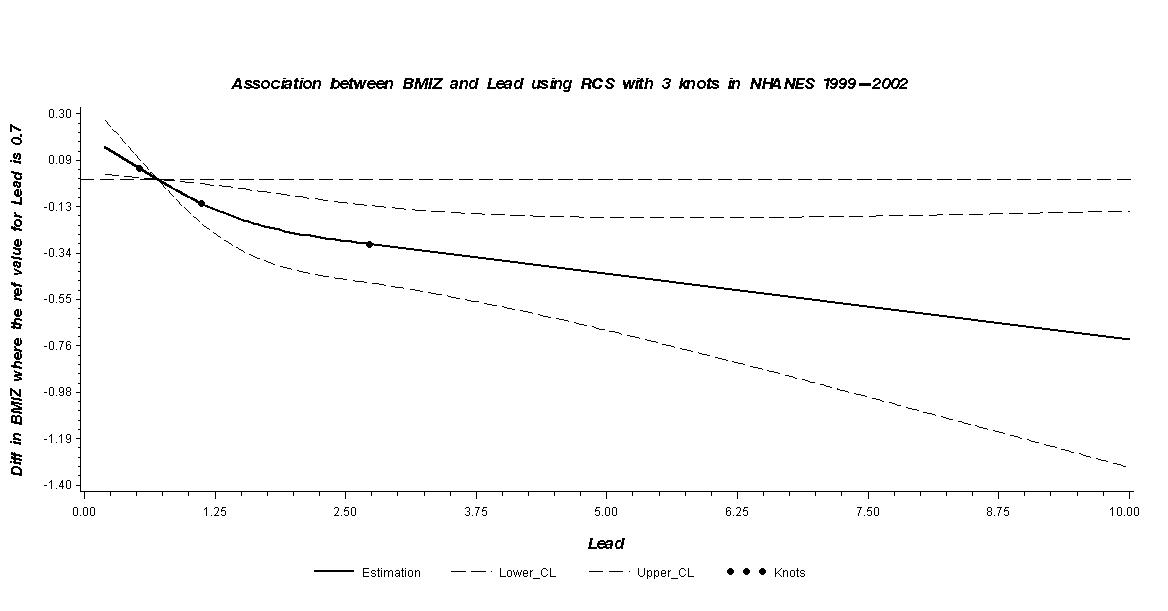 Figure 1b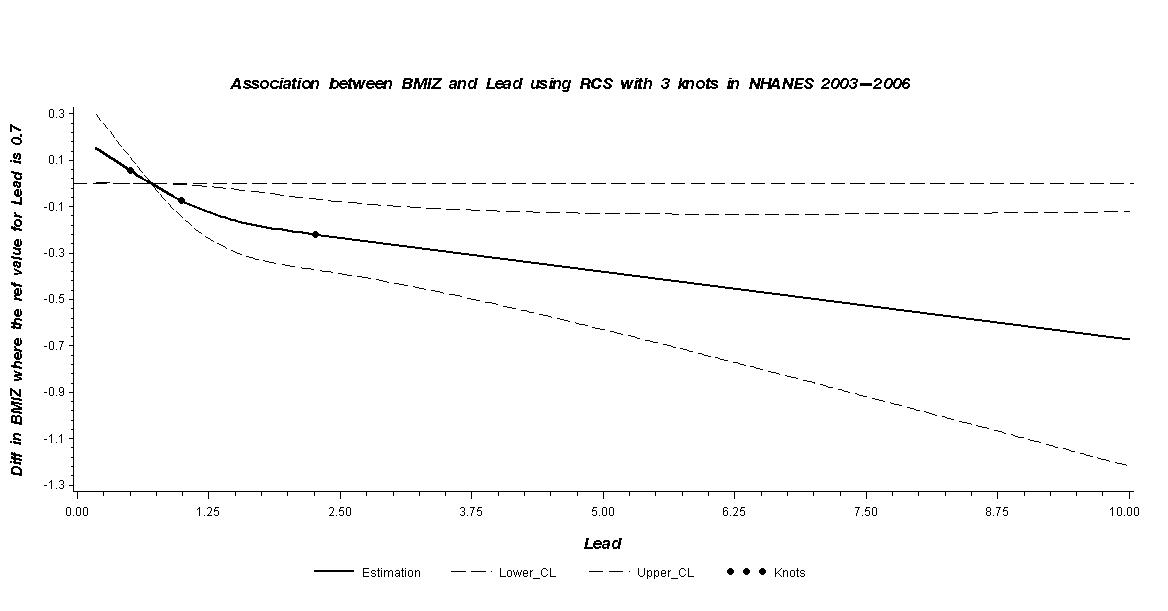 Figure 2a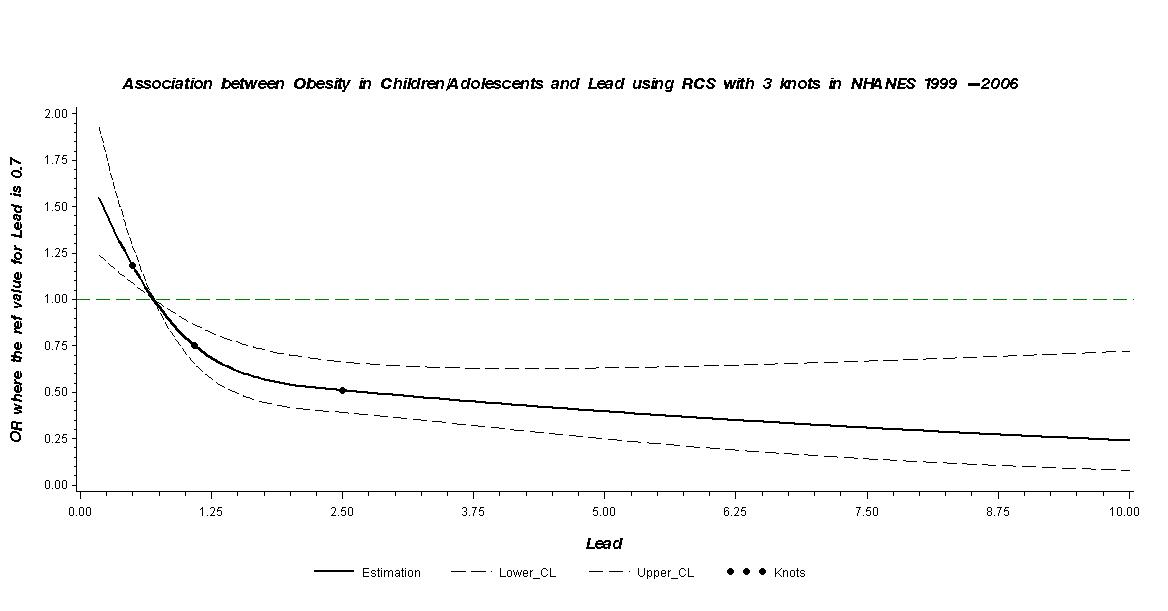 Figure 2b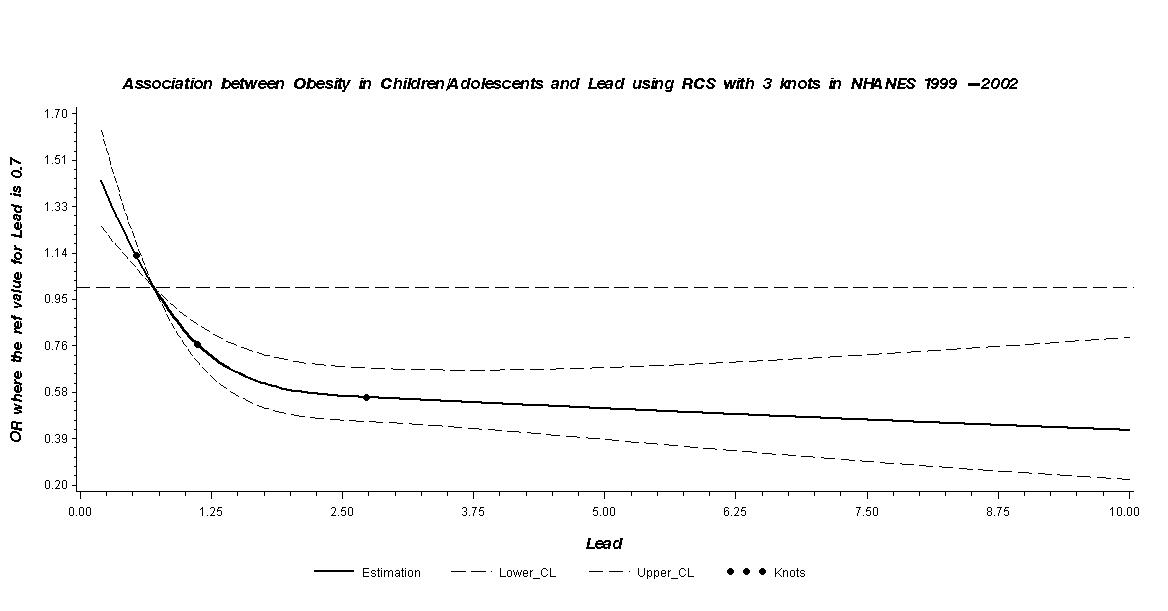 Figure 2c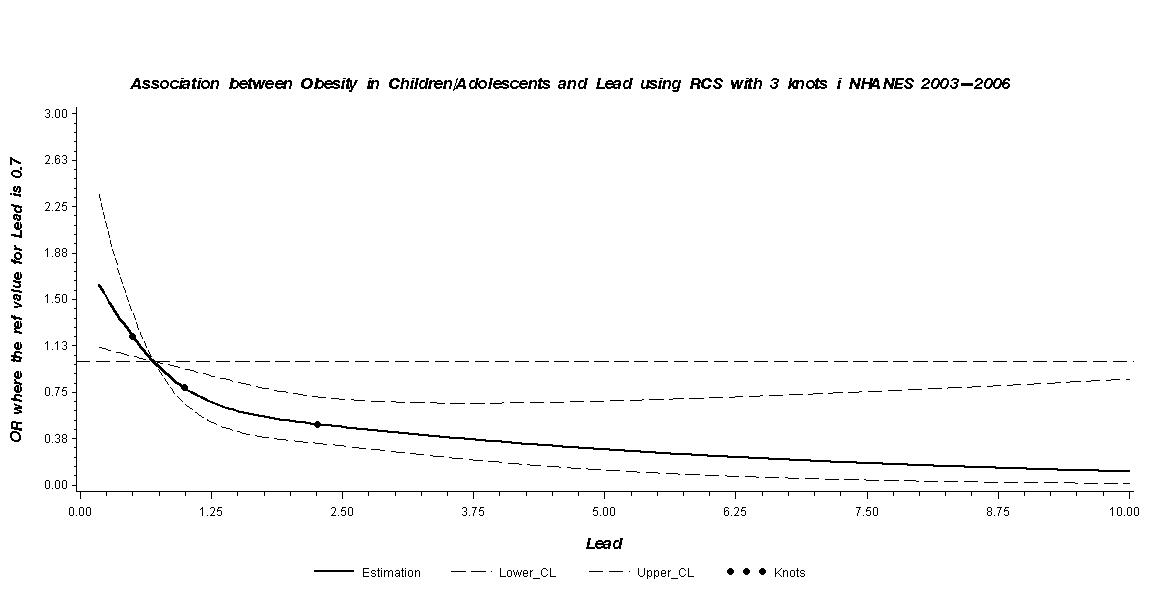 Figure 3a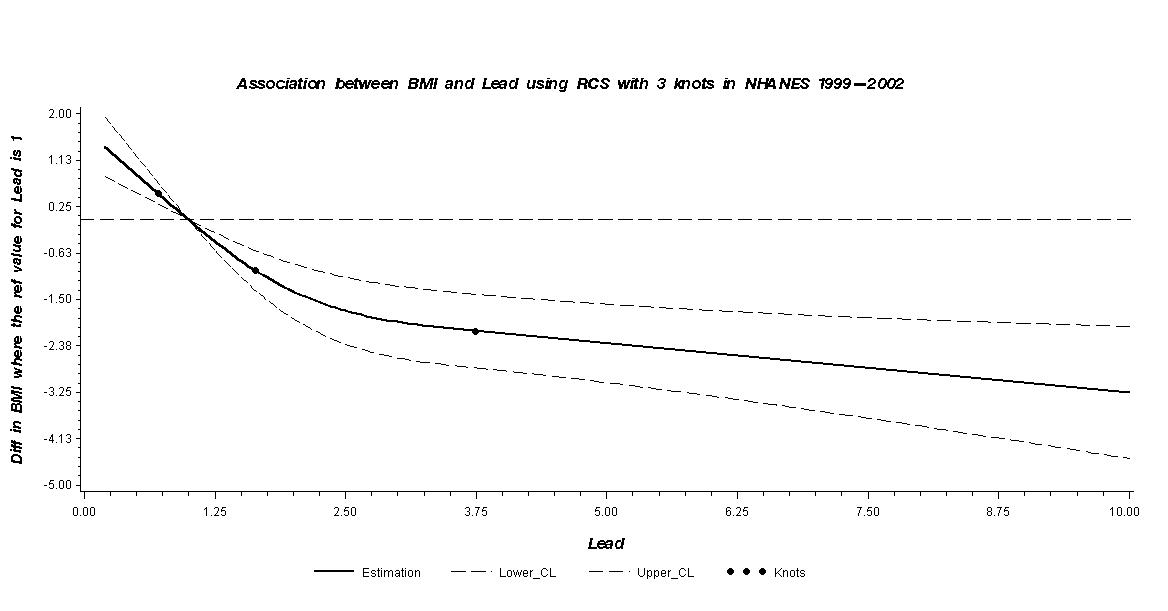 Figure 3b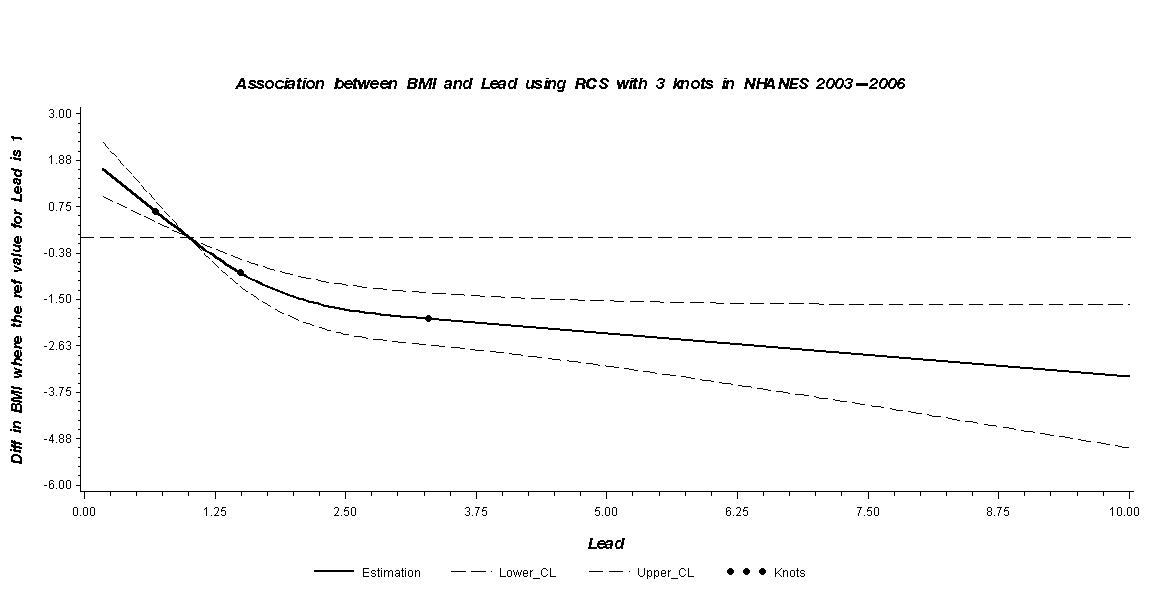 Figure 4a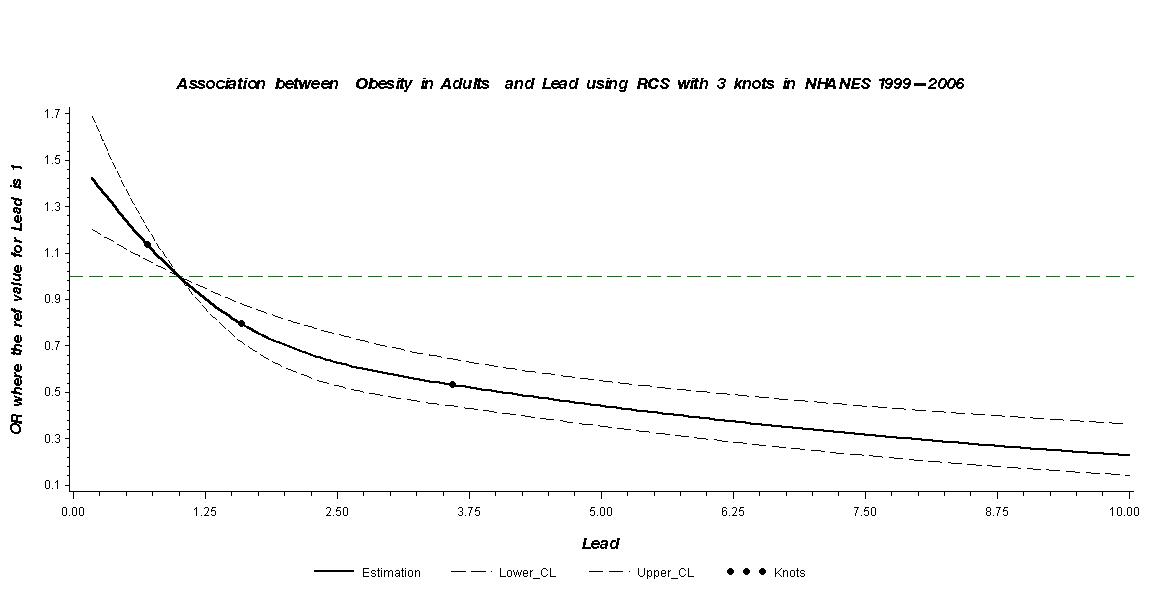 Figure 4b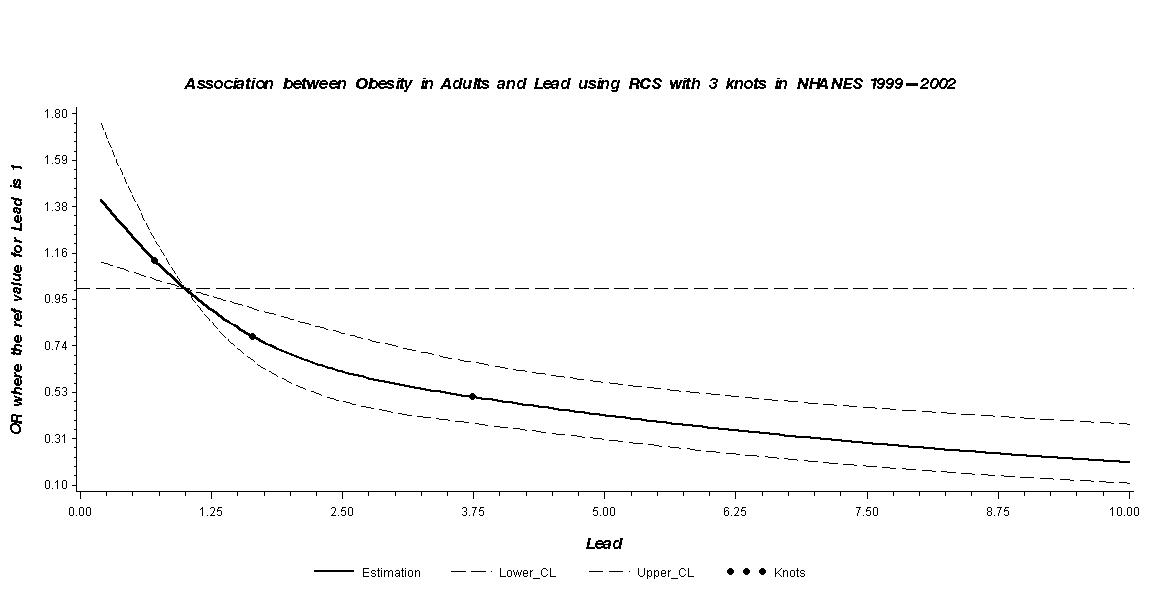 Figure 4c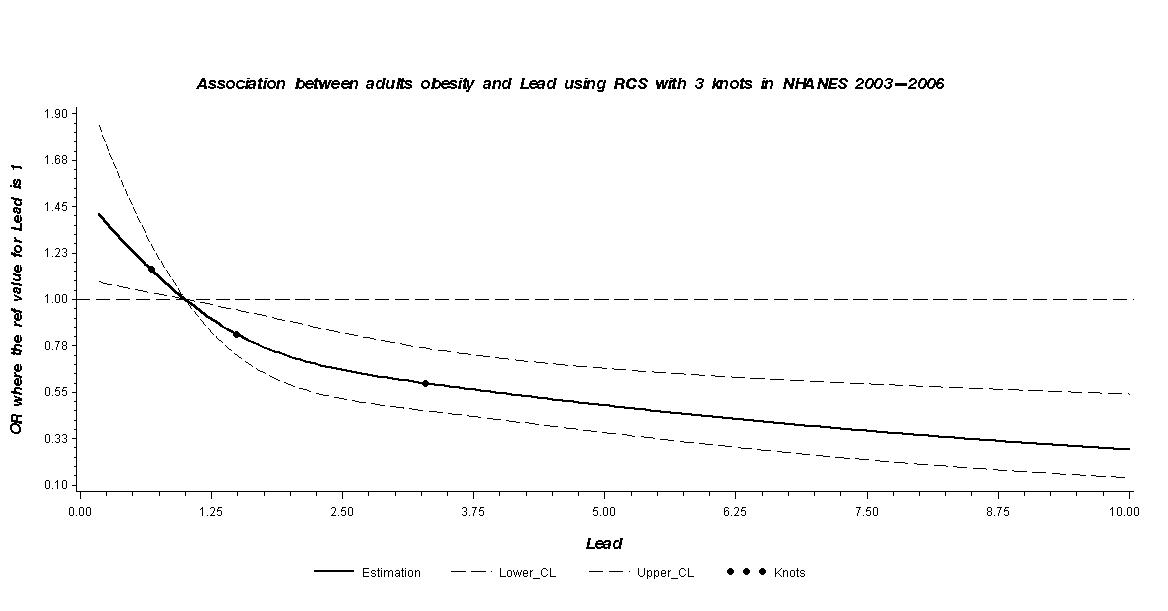 NHANES 1999 - 2006NHANES 1999 - 2006NHANES 1999 - 2002NHANES 1999 - 2002NHANES 2003 - 2006NHANES 2003 - 2006% (SE)1 (SE)% (SE)1 (SE)% (SE)1 (SE)BLL Quartile 1 (≤0.70 µg/dL)25.0 (0.72)0 (Reference)21.8 (0.82)0 (Reference)28.2 (1.12)0 (Reference)BLL Quartile 2(0.71 – 1.09 µg/dL)24.5 (0.47)-0.03 (0.01)p≤0.0122.6 (0.70)-0.02 (0.01)p=0.0626.1 (0.63)-0.03 (0.01)p≤0.01BLL Quartile 3(1.10 – 1.60 µg/dL)25.0 (0.55)-0.04 (0.01)p≤0.0126.9 (0.66)-0.04 (0.01)p≤0.0123.2 (0.82)-0.04 (0.01)p≤0.01BLL Quartile 4(≥1.61 µg/dL)25.5 (0.54)-0.08 (0.01)p≤0.0128.7 (0.69)-0.08 (0.01)p≤0.0122.5 (0.84)-0.08 (0.01)p≤0.01p trendp≤0.01p≤0.01p≤0.01